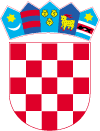   REPUBLIKA HRVATSKA                                                                                     PRIJEDLOG                                       VARAŽDINSKA ŽUPANIJA        GRAD IVANEC     GRADSKO VIJEĆEKLASA: 810-01/19-01/09                                                              URBROJ: 2186/12-02/03-19-1Ivanec,  2019.Temeljem odredbe članka 17. stavak 1. podstavak 3. Zakona o sustavu civilne zaštite („Narodne novine“ br. 82/15), a sukladno Odluci o donošenju Procjene rizika od velikih nesreća za Grad Ivanec („Službeni vjesnik Varaždinske županije“ br. 20/18 ) te Odluci o određivanju pravnih osoba od interesa za sustav civilne zaštite Grada Ivanca („Službeni vjesnik Varaždinske županije“ br. 75/2018) Gradsko vijeće Grada Ivanca  na   . sjednici održanoj    2019. godine,  donosiOdlukuo izmjenama Odluke o određivanju pravnih osoba odinteresa za sustav civilne zaštite Grada IvancaČlanak 1.U Odluci o određivanju pravnih osoba od interesa za sustav civilne zaštite Grada Ivanca („Službeni vjesnik Varaždinske županije“ br. 75/2018), u članku 1. mijenja se točka 1. i glasiMIPCRO d.o.o. – Dr. Adalberta Georgijevića 3, Ivanec,te se dodaje točka 7. koja glasi       7.  SOLIDA d.o.o. – Trg hrvatskih ivanovaca 9 a.Članak 2.Ova Odluka stupa na snagu osam dana nakon objave u Službenom vjesniku Varaždinske županije.                                                                                            PREDSJEDNICA GRADSKOG                                                                                                VIJEĆA GRADA IVANCA:  Ksenija Sedlar Đunđek, dipl.oec.OBRAZLOŽENJEUZ PRIJEDLOG ODLUKE O IZMJENAMA ODLUKE O ODREĐIVANJUPRAVNIH OSOBA OD INTERESA ZA SUSTAV CIVILNE ZAŠTITE GRADA IVANCAPravna osnovaČlankom 17. stavkom 1. podstavkom 3. Zakona o sustavu civilne zaštite („Narodne novine“ br. 82/15), propisano je da predstavničko tijelo, na prijedlog izvršnog tijela jedinice lokalne i područne (regionalne) samouprave donosi Odluku o određivanju pravnih osoba od interesa za sustav civilne zaštite Grada Ivanca. Ocjena stanja, osnovna pitanja koja se uređuju ovom odlukom te svrha koja se želi postići uređenjem odnosa na predloženi načinZakon o sustav civilne zaštite („Narodne novine“ br. 82/15) u bitnome je promijenio sustav zaštite i spašavanja, odnosno, stupanjem na snagu ovog zakona prestao je važiti Zakon o zaštiti i spašavanju („Narodne novine br. 174/04, 79/07., 38/09, 127/10). Sustav civilne zašite ustrojava se na lokalnoj, područnoj (regionalnoj) i državnoj razini.Ovom odlukom određuju se pravne osobe od interesa za sustav civilne zaštite na području Grada Ivanca s ciljem priprema u otklanjanju posljedica od velikih nesreća i katastrofa. Pravne osobe od interesa za sustav civilne zaštite nositelji su posebnih zadaća u zaštiti i spašavanju. Za razradu dobivenih zadaća i usklađivanje s operativnim snagama istima će se dostaviti Izvod iz Plana djelovanja sustava civilne zaštite Grada Ivanca sa konkretnim zadaćama u sustavu civilne zaštite.S pravnim osobama od interesa za sustav civilne zašite na području Grada Ivanca urediti će se međusobni odnosi svih sudionika u sustavu te će se definirati potrebni ljudski resursi i materijalna sredstva te rokovi u kojima će se uključiti u sustav civilne zaštite na području Grada Ivanca.Kako je došlo do promjena u poslovanju prethodno imenovane pravne osobe i ona više ne može sudjelovati u sustavu civilne zaštite, odnosno, nije više od interesa za sustav civilne zaštite Grada Ivanca. Naime, pravna osoba više ne raspolaže sa odgovarajućim ljudskim kapacitetima te građevinskim strojevima i ne može biti na raspolaganju uslijed otklanjanja posljedica od velikih nesreća i katastrofa.Slijedom toga potrebno je imenovati novu pravnu osobu ili osobe kako bi sustav mogao nastaviti sa svojim zadaćama i nesmetano funkcionirati.Upravni odjel za lokalnu samoupravu,                                                                                      imovinu i javnu nabavu